석사과정 연구계획서 발표 신청서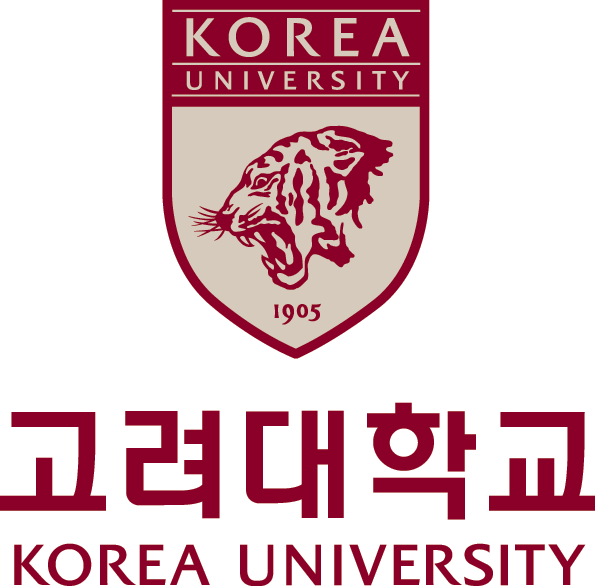 Request for Master’s Research Proposal Presentation학과/전공 Dept/Major : 논문트랙 Thesis Track 비논문트랙 Non-Thesis Track성명 Name :학번 Student ID Number :휴대폰 Mobile : 이메일 Email : 제목 Title of Research Proposal :제목 Title of Research Proposal :논문지도세미나IThesis Research I지도교수Thesis Advisor Name 수강 중 Currently Taking 기 수강 Already Taken 수강 중 Currently Taking 기 수강 Already Taken20  yy  .  mm  .  dd  .신청자 Applicant Name :                           (서명Signature)20  yy  .  mm  .  dd  .신청자 Applicant Name :                           (서명Signature)